San Mateo County Youth Commission 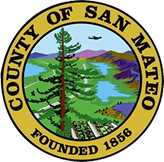 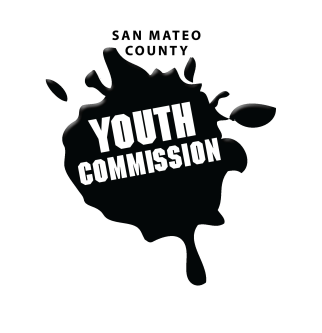 1500 Purissima Creek Rd, Half Moon Bay, CA 94019August 25, 201810:00 AM – 4:30 PMGroup AgreementsBe RespectfulOne Mic - Pay attention to speakerStep up, step back – allow others the chance to speakBe respectful with cellphone useShare responsibility and workloadCome to meetings and be on timeCooperate, compromise, collaborateCommunicateBe committed - come up with a plan and stick to itBe engaged & participateRetreat MeetingPublic Comment 								Members of the public may address the commission on youth related issues and concerns that are not currently on the agenda. Please complete a Request Form found in the front entry, hand it to one of the Youth Commission Chairs, and limit your remarks to two minutes. The public is welcome to speak on Agenda Items throughout the meeting.WelcomeIntroductions Name, pronouns, grade, school, factGroup Agreements Overview of San Mateo County Structure & Youth CommissionStructure, partnerships, leadership, history, procedural rules, terminologySnack and Energizer	Equity, Diversity, and Cultural Humility – Shireen MalekafzaliData Driven Policy Work – Justin WatkinsLunchCommittee Brainstorming	Review committee topics, overview of project processes	Snacks and Team Building Affirmation Activity  								AnnouncementsClosingAdjournment								  
Next Workgroup Meeting: September 20, 2018Next Public Meeting: September 27, 2018